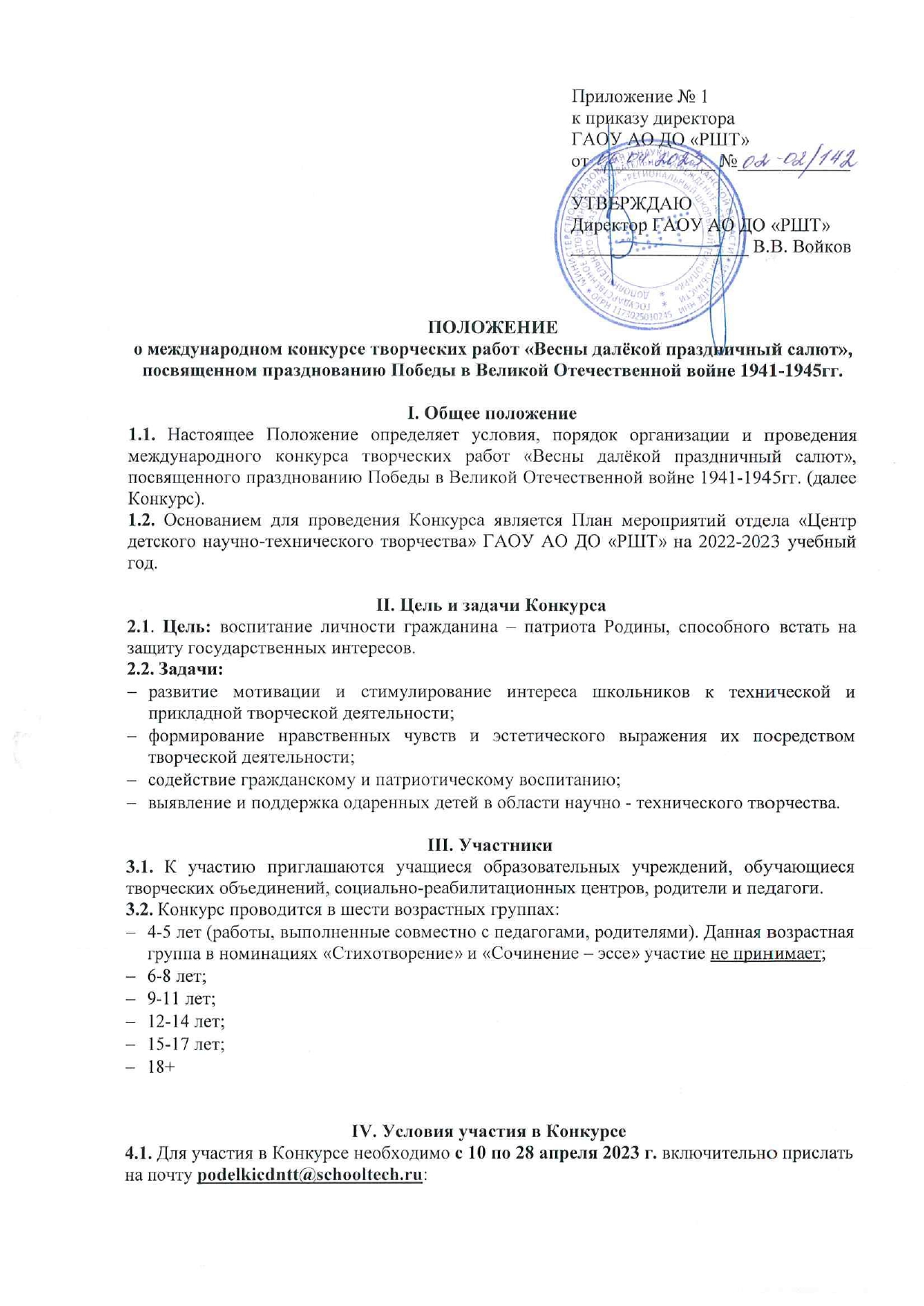 - заявку/общую заявку, в случае участия нескольких человек от одного педагога или организации (Приложение №4) в электронном виде только в формате Word (Word.doc).  При заполнении заявки будьте внимательны: данные используются для изготовления наградных документов и их рассылки;заполненное родителем/законным представителем Согласие на обработку персональных данных несовершеннолетнего (дети до 14 лет) (Приложение № 1) (jpeg, отсканированный документ, pdf файл);заполненное участником возрастной категории 14+ Согласие несовершеннолетнего на обработку персональных данных, которое подписывается законным представителем несовершеннолетнего лица (Приложение № 2) (jpeg, отсканированный документ, pdf файл);заполненное участником возрастной категории 18+ Согласие совершеннолетнего на обработку персональных данных (Приложение № 3);заполненное преподавателем/ наставником Согласие совершеннолетнего на обработку персональных данных (Приложение № 3) и Сведения о преподавателе (наставнике) участника в заявке (Приложение № 4); фотографию/фотографии (возможно с нескольких ракурсов) конкурсной работы, подписанную согласно п.4.2. (jpeg/отсканированный документ/pdf файл/ фотографию хорошего качества); письменную работу в номинациях: «Сочинение-эссе», «Стихотворение» в формате Word (Word.doc); с информацией на титульном листе: ФИО автора, возраст, образовательное учреждение, ФИО руководителя, номинация, название работы;квитанцию об оплате организационного взноса за каждую конкурсную работу в размере - 150 руб. В случае участия нескольких человек от одного педагога или организации может быть произведена общая оплата одной квитанцией (jpeg/отсканированный документ/pdf файл/электронную квитанцию/ фотографию хорошего качества и т.д.).4.2. Конкурсную работу, заявку, чек оплаты и согласия на обработку персональных данных присылать в одном письме на электронный адрес podelkicdntt@schooltech.ru  В  теме письма указать «Весны далёкой праздничный салют». Фамилия участника/педагога/педагогов. ОУ». Каждый файл должен быть подписан, например: «Иванова. СОШ № 99. Заявка» или «ФИО педагога/педагогов. СОШ № 99. Заявка»;«Иванова. 10 лет. Рисунок «Победы праздничный салют», «Иванова. 10 лет. Стихотворение «Дед погиб, но числится пропавшим»; «Иванова. СОШ № 99. Согласие» или «ФИО педагога/педагогов. СОШ № 99. Согласия»;«Иванова. СОШ № 99. Чек» или «ФИО педагога/педагогов. СОШ № 99. Чек».4.3. Только после получения и обработки письма отправителю будет отправлен ответ с подтверждением о приеме документов!!!4.4. СПОСОБ ОПЛАТЫ:Оплата организационного взноса осуществляется через Сбербанк (в том числе Сбербанк-онлайн по ИНН 3015112545 или полному названию организации «Региональный школьный технопарк»), в графе «Номер договора», указать «Весны далёкой праздничный салют».Коммерческие реквизиты для оплаты:Государственное автономное образовательное учреждение Астраханской области   дополнительного образования «Региональный школьный технопарк» (сокращенное наименование ГАОУ АО ДО «РШТ»)Юридический адрес: 414000, г. Астрахань, ул. Адмиралтейская, д. 21, помещение № 66,Адрес местонахождения/Почтовый адрес: 414056, г. Астрахань, ул.  Анри Барбюса, д. 7.ИНН 3015112545/ КПП 301501001ОГРН 1173025010245 ОКАТО 12401367000р/сч 40603810805004000009Астраханское отделение №8625 ПАО Сбербанкк/сч 30101810500000000602БИК 041203602ИНН банка 7707083893 / КПП банка 301502001ОКПО 22608601 ОКТМО 12701000001 ОКОГУ 2300223 ОКФС 13ОКОПФ 75201 КОФК 2500 ОКВЭД 85.414.5. От орг. взносов при предоставлении соответствующих документов освобождаются дети из детских домов, интернатов, реабилитационных центров, дети-инвалиды, дети из многодетных и малообеспеченных семей (не более 3 человек от ОУ).4.6. Организаторы Конкурса имеют право отстранить участника от участия в Конкурсе, лишить  призового места без возврата орг. взноса в случае неэтичного отношения (в т.ч. публичных негативных высказываний) его или его представителей (родителей, родственников и т.д.) по отношению к членам жюри, персоналу и Организаторам Конкурса.V. Номинации Конкурса«Рисунок» - техника исполнения любая (гуашь, акварель, карандашная графика, фотограмма). Формат листа- А-4, А-3 (кроме 18+).«Плакат» (кроме 18+).«Фотография».«Компьютерная графика» - творческие работы, выполненные средствами компьютера в различных графических редакторах.Творческие работы на военную тематику, выполненные, в различных техниках и из различного материала: панно, витражи, объемные макеты, скульптуры и т.д.«Стихотворение»- произведение собственного сочинения (кроме 4-5 лет).«Сочинение – эссе» - от 15 предложений и не более 1 листа печатного текста (кроме 4-5 лет).«Стендовые сборные модели – копии военной техники» (для возрастных групп – 4-5 лет, 6-8 лет, 9-11 лет).Авиамодели.Модели бронетехники.Модели судов.Модели военной техники.«Модели военной техники, сделанные из картона и бумаги» (НТМ).«Вооружение».VI. Требования к оформлению творческих работРисунки, плакаты и творческие работы, выполненные средствами компьютера:Эстетика оформления.Художественная выразительность сюжета.Уровень композиционного и колористического решения.Оригинальность.Фантазия.Модели:Эстетика оформления.Качество изготовления.Оригинальность и грамотность технического решения.Фантазия.Письменные работы:«Стихотворение»:Соответствие стихотворения тематике   конкурса;Оригинальность творческого замысла;Доступность восприятия;Грамотность.«Сочинение-эссе»:Соответствие   сочинения тематике   конкурса;Полнота   раскрытия темы, содержательность;Последовательность и оригинальность изложения;Общее   читательское восприятие   текста;Грамотность.VII. Награждение победителей.Победители награждаются дипломами I, II и III степени, остальные - дипломами участников. Наградные документы в электронном формате будут высланы на почту, указанную в заявке, не позднее 31 мая 2023 г.Координатор Конкурса - Гареева Виктория Владимировна, 8 917 179 19 47. Приложение № 1Согласие законного представителя на обработку персональных данных несовершеннолетнегоЯ, ______________________________________________________________________________,проживающий(ая) по адресу: _______________________________________________________,паспорт серия _______________ номер __________________ выдан _________________________________________________________________________________, дата выдачи______________ код подразделения _________________________, являясь законным представителем несовершеннолетнего _________________________________________________________________________________________________________________ _______, «____» _________ ___________ г.р., приходящегося (-ейся) мне: ____________________ (дочь, сын, опекаемый (-ая), паспорт (свидетельство о рождении) серия__________________ №___________________выдан (зарегистрировано) __________________________________________________________________________________________________________________________________________________________, дата выдачи (регистрации) «______»__________ __________ г.с целью его участия в международном конкурсе творческих работ «Весны далёкой праздничный салют», посвященном празднованию Победы в Великой Отечественной войне 1941-1945гг., (наименование мероприятия, конкурса, соревнования, олимпиады и др.)оформления сопутствующей документации, свободно, своей волей даю свое согласие государственному автономному образовательному учреждению Астраханской области дополнительного образования «Региональный школьный технопарк», расположенному по адресу: 414056, г. Астрахань, ул. Анри Барбюса, д. 7 (юр. адрес: 414000, г. Астрахань, ул. Адмиралтейская, д. 21, помещение 66) (далее –  Оператор, ГАОУ АО ДО «РШТ»),  на обработку нижеперечисленных моих и ребенка персональных данных: фамилия, имя, отчество ребенка (заявляемого участника), фамилия, имя, отчество  родителя/законного представителя, направляющего заявку, адрес электронной почты, номер контактного телефона родителя, образовательное учреждение и класс, в котором обучается ребенок.Я согласен(на) с тем, что с вышеуказанными моими персональными данными и персональными данными ребенок будут совершаться действия (операции), предусмотренные Федеральным законом № 152-ФЗ от 27.07.2006 г. «О персональных данных» (включая сбор, запись, систематизацию, накопление, хранение, уточнение (обновление, изменение), извлечение, использование, передачу (распространение, предоставление, доступ), обезличивание, блокирование, удаление, уничтожение путем смешанной (автоматизированной и неавтоматизированной) обработки, получение и передача, как по внутренней сети, так и по сетям общего пользования.Настоящим даю согласие Оператору на передачу вышеуказанных персональных данных оргкомитету _______________________________________________________ (адрес: ______________________________________________________________________)в целях ______________________________________________________________________.                  (например: организация, проведение, подведение итогов)Данное Согласие действует с момента его дачи до завершения и подведения итогов международного конкурса творческих работ «Весны далёкой праздничный салют», посвященного празднованию Победы в Великой Отечественной войне 1941-1945гг. или до письменного отзыва Согласия. Отзыв должен быть направлен в ГАОУ АО ДО «РШТ» в письменном виде.«_____» ___________ 20___года _______________ _______________________(дата)                                                  (подпись)               (расшифровка подписи)Приложение № 2Согласие несовершеннолетнегона обработку персональных данных Я, ___________________________________________________________________________,«____» _________ ___________ г.р., проживающий(ая) по адресу: _________________________________________________________________________________________________, паспорт серия _______________ номер __________________ выдан _______________________________________________________________________, дата выдачи________________________ код подразделения __________________________,с целью участия в международном конкурсе творческих работ «Весны далёкой праздничный салют», посвященном празднованию Победы в Великой Отечественной войне 1941-1945гг.,(наименование мероприятия, конкурса, соревнования, олимпиады и др.) оформления сопутствующей документации, свободно, своей волей даю свое согласие государственному автономному образовательному учреждению Астраханской области дополнительного образования «Региональный школьный технопарк», расположенному по адресу: 414056, г. Астрахань, ул. Анри Барбюса, д. 7 (юр. адрес: 414000, г. Астрахань, ул. Адмиралтейская, д. 21, помещение 66) (далее –  Оператор, ГАОУ АО ДО «РШТ»), на обработку нижеперечисленных своих персональных данных: фамилия, имя, отчество, адрес электронной почты, номер контактного телефона, образовательное учреждение и класс, в котором обучаюсь.Я согласен(на) с тем, что с вышеуказанными моими персональными данными и будут совершаться действия (операции), предусмотренные Федеральным законом № 152-ФЗ от 27.07.2006 г. «О персональных данных» (включая сбор, запись, систематизацию, накопление, хранение, уточнение (обновление, изменение), извлечение, использование, передачу (распространение, предоставление, доступ), обезличивание, блокирование, удаление, уничтожение путем смешанной (автоматизированной и неавтоматизированной) обработки, получение и передача, как по внутренней сети, так и по сетям общего пользования.Настоящим даю согласие Оператору на передачу вышеуказанных персональных данных оргкомитету _________________________________________________________ (адрес: _______________________________________________________________________)в целях ______________________________________________________________________.                  (например: организация, проведение, подведение итогов)Данное Согласие действует с момента его дачи до завершения и подведения итогов международного конкурса творческих работ «Весны далёкой праздничный салют»,  посвященного празднованию Победы в Великой Отечественной войне 1941-1945гг. или до письменного отзыва Согласия. Отзыв должен быть направлен в ГАОУ АО ДО «РШТ» в письменном виде.«_____» ___________ 20___года _______________ _______________________(дата)                                                  (подпись)               (расшифровка подписи)С содержанием настоящего согласия ознакомлен и согласен*«_____» ___________ 20___года _______________ _______________________(дата)                                                  (подпись)               (расшифровка подписи)*подписывается законным представителем несовершеннолетнего лицаПриложение № 3Согласие совершеннолетнегона обработку персональных данных Я, ___________________________________________________________________________,«____» _________ ___________ г.р., проживающий(ая) по адресу: _________________________________________________________________________________________________, паспорт серия _______________ номер __________________ выдан _______________________________________________________________________, дата выдачи________________________ код подразделения __________________________,с целью участия в международном конкурсе творческих работ «Весны далёкой праздничный салют», посвященном празднованию Победы в Великой Отечественной войне 1941-1945гг.(наименование мероприятия, конкурса, соревнования, олимпиады и др.)оформления сопутствующей документации, свободно, своей волей даю свое согласие государственному автономному образовательному учреждению Астраханской области дополнительного образования «Региональный школьный технопарк», расположенному по адресу: 414056, г. Астрахань, ул. Анри Барбюса, д. 7 (юр. адрес: 414000, г. Астрахань, ул. Адмиралтейская, д. 21, помещение 66) (далее –  Оператор, ГАОУ АО ДО «РШТ»), на обработку нижеперечисленных своих персональных данных: фамилия, имя, отчество, адрес электронной почты, номер контактного  телефона, образовательное учреждение, в котором работаю.Я согласен(на) с тем, что с вышеуказанными моими персональными данными и будут совершаться действия (операции), предусмотренные Федеральным законом № 152-ФЗ от 27.07.2006 г. «О персональных данных» (включая сбор, запись, систематизацию, накопление, хранение, уточнение (обновление, изменение), извлечение, использование, передачу (распространение, предоставление, доступ), обезличивание, блокирование, удаление, уничтожение путем смешанной (автоматизированной и неавтоматизированной) обработки, получение и передача, как по внутренней сети, так и по сетям общего пользования.Настоящим даю согласие Оператору на передачу вышеуказанных персональных данных оргкомитету _________________________________________________________ (адрес: _______________________________________________________________________)в целях ______________________________________________________________________.                  (например: организация, проведение, подведение итогов)Данное Согласие действует с момента его дачи до завершения и подведения итогов международного конкурса творческих работ «Весны далёкой праздничный салют», посвященного празднованию Победы в Великой Отечественной войне 1941-1945гг. или до письменного отзыва Согласия. Отзыв должен быть направлен в ГАОУ АО ДО «РШТ» в письменном виде.«_____» ___________ 20___года _______________ _______________________(дата)                                                  (подпись)               (расшифровка подписи)Приложение № 4Заявка на участие в международном конкурсе творческих работ «Весны далёкой праздничный салют»,посвященном празднованию Победы в Великой Отечественной войне 1941-1945гг. (отправляется в электронном виде на почту podelkicdntt@schooltech.ru)Сведения об участнике/участникахСведения о преподавателе/преподавателях (наставнике/наставниках)* заполняется лично преподавателем (наставником) и направляется с Согласием совершеннолетнего на обработку персональных данных (Приложение № 3) Фамилия и Имя участникаОбразовательное учреждениеВозрастНазвание работыНоминация Контактный телефонE-mailИванова МарияМБОУ г. Астрахани «СОШ №99»10 лет«Победы праздничный салют»Рисунок Иванова МарияМБОУ г. Астрахани «СОШ №99»10 лет «Дед погиб, но числится пропавшим»Стихотворение Ф.И.О. преподавателя (наставника)Фамилия, инициалы преподавателя (наставника)ОбразовательноеучреждениеКонтактный телефонE-mailСидорова Наталья ПавловнаСидорова Н.П.МБОУ г. Астрахани «СОШ №99»